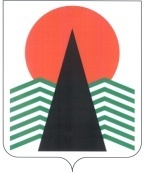  Администрация Нефтеюганского районаТерриториальная комиссияпо делам несовершеннолетних и защите их правПОСТАНОВЛЕНИЕ №52 24 августа 2017 года, 10 – 00 ч. г. Нефтеюганск, 3 мкрн., д. 21, каб. 418зал совещаний администрации Нефтеюганского района,(сведения об участниках заседания указаны в протоколе №43 заседания территориальной комиссии)О применяемых технологиях учреждениями социального обслуживания населения, направленных на предупреждение совершения правонарушений и антиобщественных действий несовершеннолетних 	Заслушав и обсудив информацию по вопросу, предусмотренному планом работы территориальной комиссии по делам несовершеннолетних и защите их прав Нефтеюганского района на 2017 год, территориальная комиссия установила:Деятельность по предупреждению совершения правонарушений и антиобщественных действий несовершеннолетних осуществляется учреждениями социального обслуживания посредством реализации частных методик и технологий социальной работы (14), социальных программ и проектов (2), ведения информационных систем, банков и реестров (8).Деятельность бюджетного учреждения «Комплексный центр социального обслуживания населения «Забота» осуществляется в рамках комплексной программы «Семья»,  посредством реализации подпрограммы «Возрождение» по работе с семьями, находящимися в трудной жизненной ситуации, социально опасном положении в иной трудной жизненной ситуации. В рамках подпрограммы реализуются технологии: Районный банк данных о несовершеннолетних и семьях, находящихся в социально опасном положении, трудной жизненной ситуации. На 01 августа 2017 года на учете состоит 53 семьи, в которых воспитывается 77 несовершеннолетних (в 2016 году 105 семей/ 190 несовершеннолетних детей). В результате организованного межведомственного взаимодействия со структурами профилактики за 1 полугодие 2017 года снято с учета  23 семьи, в них 53 несовершеннолетних по причинам: смерть матери – 1 семья, устранение социально опасного положения – 6 семей, исправление поведения – 8 семей, достижение совершеннолетия – 1 семья, окончание срока ограничения в родительских правах – 2 семьи, лишение родительских прав – 2 семьи, выезд за пределы Нефтеюганского района – 2 семьи, эмансипация несовершеннолетней – 1 семья.  В эти семьи осуществляется социальный патронаж участковыми специалистами консультативного отделения и филиалов п. Каркатеевы, Куть-Ях, Юганская Обь, Салым. Служба «Экстренная детская помощь» создана с целью повышения эффективности профилактики безнадзорности и правонарушений несовершеннолетних, совершенствования межведомственного взаимодействия по организации работы с несовершеннолетними (их семьями), находящимися в социально опасном положении, оказанию им социальной, медицинской, правовой помощи.  С января по июль 2017 года в службу поступило 18 сообщений (устные, письменные, анонимные) о чрезвычайных происшествиях, нарушении прав несовершеннолетних и о нахождении в социально-опасном положении несовершеннолетних, организовано 43 выезда, из них 25 плановых и 18 внеплановых, охвачено 57 семей, в них 86 несовершеннолетних (на конец 2016 года в службу поступило 105 сообщений (устные, письменные, анонимные) о чрезвычайных происшествиях, нарушении прав несовершеннолетних и о нахождении в социально-опасном положении несовершеннолетних, организовано 107 выездов, из них 42 плановых и 65 внеплановых. Охвачено 124 семьи, в них 237 несовершеннолетних).«Участковая социальная служба» направлена на раннее выявление семей, отдельных категорий граждан, права и законные интересы которых нарушены; осуществление социального патроната семей, отдельных категорий граждан, нуждающихся социальной помощи и поддержки.  По состоянию на 01.08.2017 на  учете состоит  676 семей, в них 899 детей (на конец 2016 года - 319 семей, в них 524 ребенка). Оказывается содействие в решении вопросов трудоустройства, в получении льгот, пособий, компенсаций, алиментов и других выплат. Специалисты участковой социальной службы осуществляют межведомственные рейды с представителями структур профилактики. Во исполнение приказа Депсоцразвития Югры № 449-р  создан «Реестр малообеспеченных семей с детьми, готовых принять благотворительную помощь» и «Реестр благотворителей, желающих оказать поддержку  гражданам, нуждающимся в получении социальной поддержки,  в том числе малообеспеченным семьям с детьми». На отчетный период 2017 года в реестре состоит 204 семьи проживающих на территории Нефтеюганского района, у шести семей нуждаемость устранена полностью, у 63 - частично (на конец 2016 года в реестре состояла 191 семья, у трех семей нуждаемость устранена полностью, у 41 семьи - частично).Телефонная служба «Помощь» функционирует с 2008 года  с целью предоставления населению справочной информации. За отчётный период 2017 года служба обработала 608 телефонных обращений (в 2016 году - 1313 обращений).Служба «Социальный патруль» предназначена для профилактики бродяжничества и попрошайничества, правонарушений и преступлений на бытовой почве, обеспечения безопасности населения Нефтеюганского района Ханты-Мансийского автономного округа - Югры от противоправных действий со стороны лиц без определенного места жительства, совершенствования межведомственного взаимодействия по организации работы с лицами без определенного места жительства, оказания им медицинской, социальной, правовой и иной помощи.  С января по июль 2017 года  осуществлено 53 выезда службы, безнадзорных несовершеннолетних не выявлено (на конец 2016 года 80 выездов службы, безнадзорных несовершеннолетних не выявлено).         Служба «Мобильная социальная бригада» предназначена для комплексного социального обслуживания граждан, признанных нуждающимися в социальном обслуживании, проживающих в отдаленных и труднодоступных населенных пунктах Нефтеюганского района.  На отчётный период 2017 года осуществлено 10 выездов, обслужено 15 граждан, 6 детей (в 2016 году осуществлено 14 выездов, обслужено 20 граждан).       	Технология «Организация летнего (каникулярного) отдыха и занятости несовершеннолетних», на время летних каникул в учреждении реализуется программа   «Радуга детства», сопровождение летних пришкольных площадок по программе «Чудеса в решете», а также «Дворовая педагогика» по программе «Игры в нашем дворе», охват несовершеннолетних в июне 2017 года составил 336 несовершеннолетних, в июле 2017 года – 419 несовершеннолетних (в 2016 году было охвачено в июне 431 несовершеннолетний, в июле – 342 несовершеннолетних).       	Технология  организации клубной деятельности. Клубы  общения, творческие студии для подростков  группы риска и клубы для женщин льготных категорий: «Фарватер», «Родительская гостиная», «Веселые ребята», «Совершенство»,  «Цветик-семицветик», «Кудесница», «Город мастеров», «Мир оригами», «Светелка», «Апельсин». Клубной деятельностью охвачено 2016 год 185 человек, в I полугодии 2017 года - 123 человека.   	Одним из приоритетных направлений в работе  учреждения является нравственное воспитание несовершеннолетних в том числе, через реализацию программы «Волонтер», которая направлена на развитие самих несовершеннолетних в формировании понятий, суждений, чувств и убеждений, навыков и привычек поведения, соответствующих нормам общества, определении своей личной позиции. Основной задачей является привлечение подрастающего поколения к общественно-значимой деятельности. На отчётный период 2017 года в отряде состоит 30 несовершеннолетних, из них 5 несовершеннолетних, находящихся в социально опасном положении (СОП) (2016 год – 30 несовершеннолетний /3 в СОП);   	С 2016 года реализуется в учреждении волонтерский проект «Реальная помощь». Волонтёры клуба «ЭРОН» совместно с волонтерами поселений Нефтеюганского района безвозмездно оказывают бытовую помощь одиноким престарелым людям и инвалидам, частично утратившим способность к самообслуживанию, а также помогают в организации досуга пожилых людей, способствующего улучшению душевного состояния. За отчетный период было обслужено 49 граждан пожилого возраста, нуждающихся в социальной поддержке (в 2016 году – 35 граждан). Важным направлением профилактической работы является коррекционно-развивающие занятия для несовершеннолетних по программам профилактики асоциального поведения: «Как нам договориться», «Современный подросток» и т.д.В рамках первичной профилактики для несовершеннолетних, получателей социальных услуг, посещающих социально-реабилитационные мероприятия в БУ «Реабилитационный центр «Дельфин», организовано еженедельное проведение занятий, направленных на формирование толерантных качеств личности «Уроки добра». За период январь – август 2017 года проведено 24 занятия, охвачено 418 детей (в 2016 году – 533 ребенка). На занятиях рассмотрены темы: «Добро и зло», «Мы все разные, но мы все равны», «Тренинг социальных умений», «Без маски», «В каждой шутке, есть доля шутки» и др.В рамках профилактики жестокости ежемесячно организуются и проводятся акции «Остановить жестокость» (за период январь – август 2017 года проведено  6 акций, приняли участие 249 детей (в 2016 год – 318 детей). В рамках мероприятий были рассмотрены такие темы как «Разрешение конфликтов», «Оружие и жестокость», «Пять целей гнева» и др.В работе с детьми, находящими в социально опасном положении и проходящих курс реабилитации в бюджетном учреждении «Реабилитационный центр «Дельфин», ежедневно в комплексе применяются психолого-педагогические методы, направленные на адаптацию ребенка в социальную среду, формирование основ самоактуализации и самоорганизации через приобщение к мероприятиям по развитию основ самообслуживания и умений оказывать помощь окружающим, формирование навыков эффективного общения и целеполагания и др. За период с января по август 2017 года учреждением обслужено 32 ребенка (в 2016 году – 52 ребенка), воспитывающихся в семьях и курируемых структурами системы профилактики в связи с неблагополучием.	В деятельность учреждений с 2017 года внедряется социальное сопровождение граждан. Целью социального сопровождения является преодоление жизненных трудностей граждан, минимизация негативных последствий и формирование социально-положительных ориентаций посредством предоставления медицинской, психологической, педагогической, юридической, социальной помощи в соответствии с потребностями личности и характера самих проблем. Социальное сопровождение при выявлении семей, оказавшихся в трудной жизненной ситуации, позволит организовать профилактическую работа с семьями по устранению причин и условий, способствующих социальному неблагополучию.      	 В целях  предупреждения безнадзорности и  антиобщественных действий несовершеннолетних, территориальная комиссия по делам несовершеннолетних и защите их прав  Нефтеюганского района п о с т а н о в и л а:	1. Рекомендовать Управлению социальной защиты населения по г. Нефтеюганску и Нефтеюганскому району (О.В.Загородникова):	1.1.  Рассмотреть возможность организации на базе бюджетных учреждений Ханты-Мансийского автономного округа - Югры «Комплексный центр социального обслуживания населения «Забота», «Реабилитационный центр для детей и подростков с ограниченными возможностями «Дельфин» деятельности службы примирения и внедрения восстановительных  технологий в работе с несовершеннолетними и семьями, находящимися в социально опасном положении.	 1.2. Активизировать работу по социальному сопровождению семей с детьми в целях формирования единого информационного поля для субъектов социального сопровождения на территории Нефтеюганского района. Мониторинг оценки эффективности и результативности социального сопровождения семей с детьми за 2017 год направить в адрес территориальной комиссии по делам несовершеннолетних и защите их прав Нефтеюганского района.	Срок: до 31 декабря 2017 года.	2. Бюджетным учреждениям Ханты-Мансийского автономного округа - Югры «Комплексный центр социального обслуживания населения «Забота» (Л.Я.Ким), «Реабилитационный центр для детей и подростков с ограниченными возможностями «Дельфин»  (Е.М.Елизарьева) организовать работу по актуализации действующих и заключению новых соглашений о взаимодействии с организациями в сфере социального сопровождения семей с детьми.	Срок: до 31 декабря 2017 года.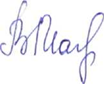 Председательствующий                                            В.В.Малтакова